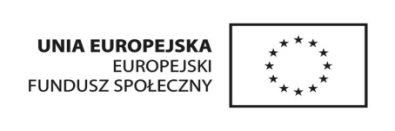 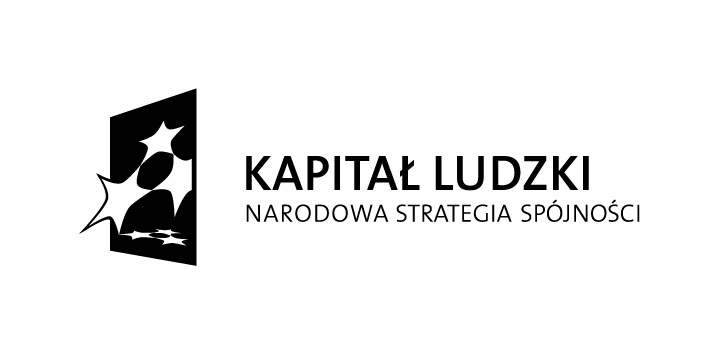 Sejny dn. ........................................................................................ (Imię i nazwisko uczestnika projektu)........................................................(adres zamieszkania)Oświadczenie dobrowolnego udziału w Projekcie:„Nowe Jutro – program integracji zawodowej i społecznej”realizowanego w ramach Priorytetu VII: Promocja integracji społecznej; poddziałanie 7.1.2. Rozwój             i upowszechnianie aktywnej integracji przez Powiatowe Centrum Pomocy Rodzinie w Sejnach Oświadczam, że:Zostałem/-am poinformowany/-a o współfinansowaniu Projektu przez Unię Europejską w ramach Europejskiego Funduszu Społecznego.Będę dobrowolnie i systematycznie uczestniczył/-a w działaniach realizowanych w ramach Projektu.Zapoznałem/-am się z obowiązkami uczestnika Projektu określonymi w Regulaminie Uczestnictwa w Projekcie.Znana jest mi treść art. 11 pkt. 2 ustawy o pomocy społecznej, który brzmi: „Brak współdziałania osoby lub rodziny z pracownikiem socjalnym lub asystentem rodziny, o którym mowa                          w przepisach o wspieraniu rodziny i systemie pieczy zastępczej, w rozwiązywaniu trudnej sytuacji życiowej, odmowa zawarcia kontraktu socjalnego, niedotrzymywanie jego postanowień, nieuzasadniona odmowa podjęcia zatrudnienia, innej pracy zarobkowej przez osobę bezrobotną lub nieuzasadniona odmowa podjęcia lub przerwanie szkolenia, stażu, przygotowania zawodowego w miejscu pracy, wykonywania prac interwencyjnych, robót publicznych lub prac społecznie użytecznych o których mowa w przepisach o promocji zatrudnienia i instytucjach rynku pracy, lub nieuzasadniona odmowa podjęcia leczenia odwykowego w zakładzie lecznictwa odwykowego przez osobę uzależnioną, mogą stanowić podstawę do odmowy przyznania świadczenia, uchylenia decyzji o przyznaniu świadczenia lub wstrzymania świadczeń pieniężnych z pomocy społecznej”.Dane zawarte w oświadczeniu zgodne są ze stanem prawnym i faktycznym.Zgodnie z ustawą o ochronie danych osobowych (Dz. U. z 2002r. Nr 101, poz. 926 z późn. zm.) wyrażam zgodę na zbieranie i przetwarzanie danych osobowych, w tym danych wrażliwych, na potrzeby rekrutacji, realizacji, monitorowania i ewaluacji Projektu.Wyrażam zgodę na udział w badaniach ankietowych przeprowadzanych w trakcie realizacji Projektu.Zobowiązuje się poinformować pracownika socjalnego o zmianach dotyczących danych osobowych.                				         ................................................................................			(czytelny podpis osoby składającej oświadczenie) 	Ja, niżej podpisany/-a ................................................................................ wyrażam swoją akceptację i zgodę                 (Imię i nazwisko rodzica/opiekuna zastępczego*)na udział dziecka powierzonego mojej opiece/mojego dziecka* w projekcie systemowym „Nowe Jutro – program integracji zawodowej i społecznej” oraz dołożę wszelkich starań by jego udział był aktywny                  i przebiegał zgodnie z zaleceniami. Jednocześnie podpisuję się pod powyższym oświadczeniem.	..............................................................................			             Podpis rodzica/opiekuna zastępczego*		